Главная цель –дальнейшее повышение качества жизни людейУшел в историю 2018 год. Для каждого жителя района он был разный – трудный, успешный, плодотворный, удачный. И вместе с тем, конышевцы много работали, создавали, строили, созидали во благо процветания родного района. Как изменился Конышевский район за 2018 год? Что нового и с какими итогами мы вошли в год 2019-й? Рассказывает глава Конышевского района Дмитрий Новиков:- Начну с того, что деятельность администрации Конышевского района направлена на реализацию майских указов Президента РФ Владимира Путина, сориентированных на улучшении качества жизни наших жителей. Вся работа проводится в рамках муниципальных программ. В 2018 году их реализовывалось на территории района 16. Выполнение их идет согласно ранее намеченным планам.ОбразованиеВ 2018 учебном году на территории района общеобразовательные услуги предоставляли 12 муниципальных казенных общеобразовательных учреждений, в школах района 683 обучающихся. В районе функционирует Дом детского творчества. Скомплектовано 38 детских объединений с охватом 310 детей. Ежегодно около 30 % обучающихся становятся участниками и победителями различных конкурсов, фестивалей. На территории района выполняется Указ Президента РФ по доведению заработной платы учителей и работников дополнительного образования до средней по экономике по региону.При подготовке образовательных учреждений к новому учебному году из средств местного бюджета было выделено 805,7 тыс. руб. В текущем году началась работа по установке теплых туалетов в образовательных учреждениях района. На эти цели было выделено для Толкачевской и Жигаевской общеобразовательных школ более 220 тыс. руб. Планируется эту работу продолжить.Школами района выполняются мероприятия по противопожарной безопасности. На эти цели выделено более 700 тыс. руб. Все объекты образования оборудованы системами видеонаблюдения, установлено наружное освещение по периметру.Особую актуальность приобретает вопрос занятости детей в летний период. В районе работало 5 лагерей с дневным пребыванием детей на базе общеобразовательных организаций, в которых отдохнуло 114 детей. На базе Конышевской средней общеобразовательной школы работал лагерь труда и отдыха. 60 детей отдыхали в районном детском оздоровительном лагере, расположенном в с. Глазово. На проведение летней оздоровительной кампании из бюджета Конышевского района было выделено 1800,3 тыс. руб.Социальная защитаВ текущем году, как и ранее, не остается без внимания социальная сфера. Важнейшим направлением социально-демографической политики является повышение уровня доходов семей, имеющих детей. Данной категории граждан предоставляется более 20 видов социальных выплат, осуществляются компенсационные выплаты в связи с расходами по оплате коммунальных услуг.Так, по инициативе Президента Российской Федерации с 1 января 2018 года введена ежемесячная выплата в связи с рождением первого ребенка и до достижения им возраста полутора лет. В районе 11 семей воспользовались правом ежемесячно получать такую выплату.Дети из многодетных и малообеспеченных семей получают бесплатное питание в образовательных учреждениях района.Семьям оказывается адресная социальная помощь на проведение работ по газификации домовладений – 49 семей в 2018 году получили помощь на газификацию домовладений на общую сумму 934 тысячи рублей.Регулярно денежные выплаты получают 785 ветеранов труда, 133 труженика тыла, 5 реабилитированных лиц, 17 инвалидов Великой Отечественной войны и вдов инвалидов Великой Отечественной войны.Одним из главных приоритетов, обозначенных в Указе Президента РФ 2018 года, является демография. Администрацией района разрабатывается муниципальная программа по поддержке семей, в которой при рождении второго и последующих детей планируется выплачивать из районного бюджета 2 тыс. рублей при рождении второго ребенка и 3 тыс. рублей при рождении третьего и последующих детей Культура, молодежь, спортНа территории района расположены 40 учреждений культуры. В клубных учреждениях района функционирует 135 клубных формирований, в которых занято 1104 человека.Среди самых крупных и массовых мероприятий за 9 месяцев 2018 года можно отметить районный праздник «Масленица», в рамках которого проходит ставший традиционным фестиваль блинов; мероприятия, посвященные празднованию Дня Победы в Великой Отечественной войне; пасхальный фестиваль «Золотые купола»; 90-летний юбилей Конышевского района.Районный ансамбль пенсионеров «Надежда» принял участие и завоевал 3 место среди шести районов в фестивале-конкурсе вокальных ансамблей «Оставайтесь, друзья, молодыми!».Вокальный ансамбль «Любава» в ноябре 2018 года защитил звание «Народный».В июле 2018 года была открыта детская модельная библиотека, на эти цели из районного бюджета было выделено более 1 млн. рублей.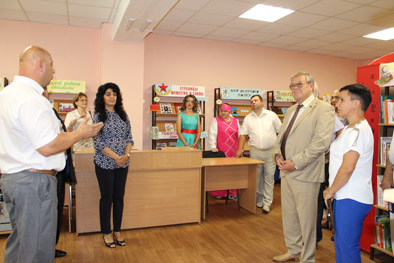 В текущем году в районе проводилась целенаправленная работа по организации летней оздоровительной кампании. В санаторно-оздоровительных организациях Курской области отдохнули 27 детей, в оздоровительном лагере района – 60 детей.По итогам регионального конкурса на лучший проект в сфере туризма среди муниципальных образований дипломом лауреата удостоена администрация Конышевского района в номинации «Кулинарные традиции Курского края».За 11 месяцев 2018 года в районных, областных и всероссийских спортивных мероприятиях приняли участие около 550 конышевцев.На территории района за этот период прошли 9 различных мероприятий физкультурно-спортивной направленности, в которых, в основном, принимали участие молодежь района и учащиеся школ.Команды района приняли участие в 19 областных спортивных мероприятиях различной направленности. Наши спортсмены становились победителями и призерами чемпионатов России и Курской области.ЭкономикаБлагоприятной тенденцией, как следствием устойчивого развития экономики, является продолжающийся рост уровня заработной платы, среднемесячная величина которой по крупным и средним предприятиям возросла на 9 % и составила 29,7 тыс. руб.По данным центра занятости Конышевского района уровень зарегистрированной безработицы в настоящее время составляет -1 %, численность безработных – 49 человек.В течение года заключено 5 договоров с предприятиями по организации общественных работ, трудоустроено 18 человек; 7 договоров – по организации временного трудоустройства граждан.Один человек из числа безработных граждан открыл собственное дело, из областного бюджета ему оказана материальная помощь в размере 75,0 тыс. руб. Из числа безработных трудоустроено 67 человек.Основу экономического и социального развития Конышевского района составляет промышленное производство. Объем отгруженных товаров, выполненных работ, оказанных услуг по крупным и средним предприятиям района по всем видам экономической деятельности составил около 10,0 млрд. руб. и увеличился по сравнению с прошлым годом на 33,0 %.ООО «АПК-Курск» произведено более 230 тыс. тонн комбикорма, ООО «Гордость Провинции» переработано более 2,0 тыс. тонн мясной продукции, что на 16 % больше уровня прошлого года.Продолжает работать цех по производству хлебобулочных, кондитерских изделий и полуфабрикатов. За прошлый год произведено и реализовано более 123 тонн хлебобулочных изделий, около 18 тонн кондитерских изделий.Швейных изделий выпущено на 703 тыс. руб. или на 10,3 % больше, чем в прошлом году.Производство кирпича в сравнении с 2017 годом увеличилось на 40 тыс. штук и составило 560 тыс. штук.Объем произведенной продукции ООО «Массимо» составил более 25 млн. руб.Привлечено в экономику района 2,6 млрд. руб. инвестиций или 74,1 % к уровню 2017 года.Развивается потребительский рынок района. В сфере торговли, общественного питания и бытового обслуживания района осуществляют деятельность 111 предприятий.В течение 2018 года открыто 5 магазинов, в том числе 3 – в сельской местности.Оборот розничной торговли по крупным и средним предприятиям составил 95 млн. руб.Положительную динамику показывает оборот общественного питания, который возрос на 6,5 % в сравнении с прошлым годом.Основную роль в обеспечении сельского населения продуктами питания продолжают играть предприятия потребительской кооперации. Товарооборот потребительской кооперации за отчетный период составил около 100 млн. руб.Следует отметить, что имеется проблема в неравномерном размещении объектов торговли в сельской местности, зачастую отсутствие предприятий торговли в отдаленных населенных пунктах. В целях обеспечения услугами розничной торговли жителей таких населенных пунктов организовано выездное торговое обслуживание.В развитии района активно участвует малый и средний бизнес. В районе действует 24 малых предприятия, зарегистрировано 157 индивидуальных предпринимателей. Объем произведенной продукции, оказанных услуг данными предприятиями, составил 950 млн. руб. Численность работников, занятых в этом направлении, составляет более 31 % от численности занятых в экономике.Дорожная деятельность. Газификация. Водоснабжение.В районе строятся новые дороги, реконструируются существующие, прокладываются новые инженерные сети, софинансируется ряд социальных программ.Завершены работы по строительству газораспределительных сетей в семи населенных пунктах Платавского, Старобелицкого и Ваблинского сельсоветов. Газифицировано более 300 домовладений. Сметная стоимость строительных работ составила более 70 млн. рублей, в том числе 4,5 млн. рублей – средства районного бюджета.Начаты работы по строительству газовых сетей в населенном пункте с. Верхняя Соковнинка Наумовского сельсовета, а также на территории пяти населенных пунктов Малогородьковского сельсовета. Строительство данных газопроводов позволит обеспечить топливом более 200 домовладений. Сметная стоимость объектов – 25 млн. рублей.Подготовлена проектно-сметная документация на газификацию семи населенных пунктов в четырех муниципальных образованиях – Прилепском, Машкинском, Захарковском, Платавском сельсоветах.В 2018 году в рамках программы «Экология и чистая вода» выполнен текущий ремонт 64 водонапорных башен.На территории поселка с 2017 года ведется работа в рамках приоритетного проекта «Комфортная городская среда», благоустроено 8 дворовых территорий многоквартирных домов, благоустроены в поселке парки Славы и Победы. Освоено за 2017-2018 годы 3,3 млн. руб.Активными темпами на территории района ведется строительство новых и ремонт существующих автомобильных дорог.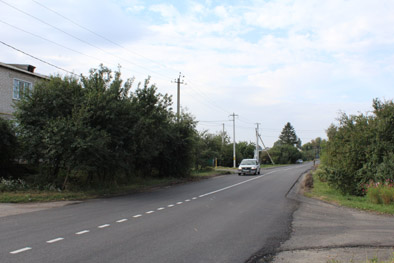 В 2018 году в рамках районного дорожного фонда выполнены работы строительства уличной дорожной сети 1,5 км автодороги по населенному пункту с. Макаро-Петровское Наумовского сельсовета, сметной стоимостью 5 млн. руб.Кроме того, в 2018 году полотно автодорог, соединяющих населенные пункты района с опорной сетью автодорог, приведено в нормативное состояние. Это автодороги «Конышевка-Жигаево-Фатеж-Дмитриев» протяженностью 24,5 км; «Конышевка-Захарково» протяженностью 6,5 км; «Конышевка-Жигаево-Фатеж-Дмитриев-Конышевка» протяженностью 2,2 км; «Конышевка-Машкино-Верхопрудка» протяженностью 9,2 км; «Конышевка-Малое Городьково, Большое Городьково» протяженностью 5,3 км.Заменены и установлены новые автобусные остановочные павильоны в пяти населенных пунктах. Капитально отремонтирован 1 км участка уличной сети с. Верхняя Соковнинка.На 2019 год запланированы работы по строительству уличной дорожной сети протяженностью 3 км по населенному пункту с. Жигаево сметной стоимостью 10 млн. рублей, а также работы по строительству автодороги по населенному пункту с. Макаро-Петровское протяженностью 1,3 км сметной стоимостью 4,5 млн. руб.Ежегодно с автоперевозчиком заключается муниципальный контракт на оказание услуг по пассажирским перевозкам на пригородных автобусных маршрутах. На выполнение данных полномочий из бюджета района в рамках программы выделяется более 600 тыс. рублей.Сельское хозяйствоУсилиями тружеников сельского хозяйства получено 178 тысяч тонн зерна с урожайностью 49,3 центнера с гектара с учетом кукурузы на зерно. Наилучших показателей на уборке зерновых достигли в ООО «АПК-Черноземье» Южный филиал (директор Гладилин А. И.), ООО «Экопродукт» (ген. директор Пыхтин В. И.), КФХ «Рассвет» (глава хозяйства Шакалов А. С.), КФХ Тоичкин В. В., где урожайность зерновых культур составила свыше 60 центнеров с гектара.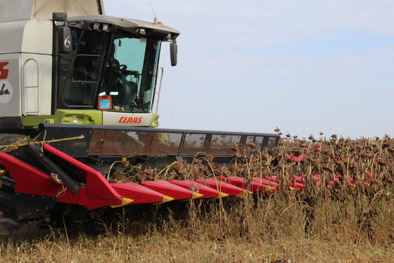 В этом году хороший урожай получен по масличным культурам, площадь которых с каждым годом в районе возрастает. Намолочено 6,7 тысячи тонн подсолнечника с урожайностью 20 центнеров с гектара, 16,8 тысячи тонн озимого и ярового рапса со средней  урожайностью 26,3 ц/га, 6,7 тысячи тонн сои с урожайностью 22,3 ц/га. Площадь возделывания их из года в год возрастает как культур, дающих не только высокую рентабельность, но и как хороших предшественников. В сжатые сроки проведена уборка сахарной свеклы, накопано 62 тысячи тонн сладких корней с урожайность 428 центнеров с гектара. В условиях длительного отсутствия осадков и высоких температур сельхозпредприятиями был подготовлен необходимый объем пашни для озимого клина. Было посеяно 20,5 тысячи гектаров озимых зерновых культур, 2,8 тысячи гектаров озимого рапса. Подготовлено 27 тысяч гектаров пашни под весенний сев, в том числе глубокой 11 тысяч гектаров. Принятые правительством страны меры  по наращиванию государственной поддержки сельского хозяйства позволили сельхозпредприятиям получить в текущем году более 12 млн. рублей субсидий по всем видам выплат – как в отрасли растениеводства, так и в животноводстве. Благодаря субсидированию процентной ставки в отрасль привлечено свыше 15 млн. рублей субсидированных кредитов. Это позволило не только нарастить объемы производства, но и произвести замену устаревшего оборудования, приобрести новую, более современную сельскохозяйственную технику, обеспечивать себя минеральными удобрениями, средствами защиты растений.В текущем году сельхозпредприятиями приобретено новой техники на общую сумму 84 млн. рублей. Сельхозпредприятия района участвовали в программе приобретения техники с 25% скидкой, по программе лизинга.	Приобретено и внесено по всему комплексу осенне-весенних работ более 12 тысяч тонн минеральных удобрений. Нарастающими темпами развивается в районе свиноводство в ООО «АПК-Курск», численность поголовья свиней уже составляет 422 тысячи голов, произведено за 10 месяцев 58 тысяч тонн мяса. Компанией завершается строительство еще 4 свиноводческих объектов, что позволит создать более 250 рабочих мест. Это даст поступления дополнительных доходов в бюджет района. В малых формах хозяйствования за счет грантовой поддержки растет численность поголовья КРС и производства молока, в двух фермерских хозяйствах совершенствуется процесс производства картофеля и овощной продукции, производство которой субсидируется государством.  Социально-ориентированный бюджетДоходы консолидированного бюджета Конышевского района в 2017 году составили 454 млн. руб., в том числе налоговые и неналоговые доходы – 114 млн. руб., из них в бюджет Конышевского района поступило 417 млн. руб., в том числе налоговых и неналоговых доходов – 94,2 млн. руб.Ожидаемые доходы в 2018 г. во все бюджеты  района составят около 302 млн. руб., в том числе в бюджет Конышевского района около 265 млн. руб.Налоговые и неналоговые поступления в бюджет Конышевского района составят около 102 млн. руб., что на 7,8 млн. руб. выше уровня прошлого года.Тесное взаимодействие администрации района с отраслевыми комитетами Курской области позволяет увеличить поступление финансовой помощи из областного бюджета.Расходы консолидированного бюджета Конышевского района за 2017 год составили около 452 млн. руб., за 2018 год ожидаются в сумме 321 млн. руб.Основная доля расходов приходится на такие отрасли, как образование, культура, социальная политика, что говорит о социальной направленности бюджета.Но самое основное впереди – это реализация намеченных планов на 2019 год: продолжение газификации населенных пунктов, строительство дорог и водопроводных сетей, ремонт спортивного зала в Конышевской школе, участие в проектах «Народный бюджет», «Комфортная городская среда», в проектах, проводимых партией «Единая Россия». Необходимо проработать вопросы о строительстве ФАПов на селе, ремонте учреждений культуры, строительстве спортивных площадок в сельских поселениях.Главные цели, определенные для нас Президентом Владимиром Путиным, – это дальнейшее повышение качества жизни людей, рост продолжительности активной жизни. А значит, нам нужны изменения почти во всех сферах деятельности. Главное – мы ограничены сроками – 2024 годом – и никакого иного варианта нет, кроме как выполнить поставленные задачи.